ORGANIZACIÓN DE LA PREVENCION. RESPONSABILIADADESImagina que diriges una empresa en el sector de las telecomunicaciones con 18 empleados y, como tienes conocimientos en PRL (Nivel Básico de formación en PRL) y en Medicina,  has decidido llevar personalmente la coordinación de la actividad preventiva. Analiza si es correcta la decisión de asumir personalmente la prevención y la medicina de empresa.Determina qué modalidades de organización preventiva es la más adecuada para cada una empresa, precisando si los técnicos asignados deben tener dedicación exclusiva a su actividad preventiva o pueden compaginar su actividad con la actividad laboral. Justifica por qué en todos los casos teniendo en cuenta los requisitos que se exige. a) Fumillum, SL, fabrica productos pirotécnicos, ocupa a 4 trabajadores y prefieren no asumir la totalidad de las actividades preventivas por medios propios.b) Maderas Levantinas, SA, fabrica muebles y proporciona empleo a 550 trabajadores.c) Juan Sanz, propietario y trabajador habitual de una asesoría fiscal, con 16 trabajadores más.d) Moltur.SA, con 270 trabajadores, se dedica a la molturación de piedra, recogida como peligrosa en el Anexo I del Reglamento de los Servicios de Prevención.e) Naturoli, Coop., produce aceite de oliva y tiene contratados a 29 trabajadores, y tienen el Nivel Básico de PRL. f) Empresa de extracción de mármol, ocupa a 150 trabajadores. Los índices de frecuencia y gravedad de la siniestralidad laboral son muy elevados, según la autoridad laboral.g) Arcillas SL, una fábrica ladrillos, cuenta con 500 trabajadores y en un radio de 600 metros hay otras dos empresas que producen tejas y losas de barro.Una empresa emplea 600 trabajadores y ha decidido crear su propio Servicio de Prevención con dos trabajadores, miembros del Departamento de Recursos Humanos y que tienen el Título de Técnico superior PRL, uno en Seguridad e Higiene, dedicado a tiempo completo a tareas de prevención, y el otro la de Ergonomía y Psicosociología compaginando las tareas de PRL con las que viene desempeñando como psicólogo de empresa.¿Es obligatorio para la empresa constituir un servicio de prevención propio?¿Estaría constituido de manera correcta el SPP?Explica los 3 niveles de formación e indica si con el módulo de FOL podrás solicitar la equivalencia de alguno.  Como sabes los servicios de Prevención deben contar con técnicos en diferentes disciplinas preventivas. Relaciona cada especialidad preventiva con su objetivo.El control de la prevención, exige evaluar previamente el nivel de riesgos. Uno de los métodos más conocido es el NERP (Nivel Estimado de Riesgo Potencial) que pone en valor la Frecuencia o Exposición al mismo, la Probabilidad de que ocurra, y la gravedad de sus Consecuencias, dando valores de 1 a 10 a cada uno Según las escalas de riesgos (E x P x C) se valora y se  proponen acciones de control. 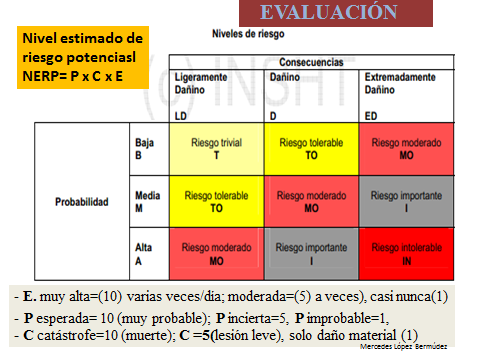 Vamos a ello. En una industria la última evaluación arrojó los siguientes datos:- Frecuencia de Exposición (E): “de vez en cuando”,- Consecuencias (C): “muy graves (incluso mortales)”- Probabilidad (P): es casi improbable que la secuencia se completeAnaliza la situación a través del NERP (E x P x C) e indica las medidas de actuación que corresponden según el nivel de riesgo (Trivial, Tolerable, Moderado, Importante o Intolerable)Una empresa de encurtidos tiene 40 trabajadores que durante el último año tuvieron 58.000 horas reales de trabajo (descontadas las perdidas por bajas, permisos, vacaciones, etc.) y registró el año pasado 7 Accidentes de trabajo con los siguientes resultados. Calcula Juan es Delegado de Prevención en su empresa desde hace 10 años. Al principio estaba él solo, ya que la empresa tenía menos de 50 trabajadores, pero ahora solo tiene otro compañero delegado a pasar de que la empresa tiene 505 trabajadores. Tampoco se ha constituido el Comité de Seguridad y cree que existen muchas deficiencias de seguridad, además de que no se ha tenido en cuenta a los menores de edad ni al reto de  empleados vulnerables o especialmente sensibles. Juan ya lo venia avisando pero de poco sirvió, porque el mes pasado un trabajador sufrió una caída de altura, y se encuentra muy grave, al no haber redes de seguridad. Además, con el impacto de la caída, se ha producido cuantiosos daños en los equipamientos de un restaurante que había en los bajos del edificio, que ha demandado por lo civil para que le indemnice por los daños. Esta semana, la Inspección de Trabajo ha levantado acta de infracción muy grave, ordenando paralizar la actividad, además de abrir un expediente sancionador en vía penal y administrativa.Indica, según la plantilla, el número de delegados que debería de haber, si debe constituir el Comité de Seguridad y Salud y quién la integrará.  ¿Qué se considera trabajadores vulnerables o especialmente sensibles?¿Qué efecto tendrá sobre las prestaciones de la Seguridad Social, teniendo en cuenta que el accidente se ha producido por falta de medidas preventivas? Si la Inspección ordena paralizar el trabajo y la empresa incumple… ¿Qué repercusión tiene? Explica las diferencias entre la Responsabilidad administrativa, penal y civil. ¿Se podrán aplicar distintas sanciones por un mismo hecho? O dicho de otro modo: ¿son compatibles estas responsabilidades? ¿En qué caso no son compatibles?  Luis trabaja para una empresa de Energías solar dedicada a instalar placas sobre edificios. Su empresa le ha comunicado que debe someterse a una evaluación médica, que se realizará por la tarde para no entorpecer su jornada laboral¿Puede LUIS negarse al reconocimiento en esas condiciones e ir a trabajar?¿Puede realizarse un reconocimiento médico a trabajadores fuera de su horario?¿Quién cubre los gastos del reconocimiento?¿Debe conservar la empresa la documentación relativa a la vigilancia de la salud de los trabajadores?Una constructora ha decidido subcontratar los pilotajes de sus edificios con empresa especializada. ¿Qué obligaciones tiene el subcontratista sobre la prevención? Las responsabilidades en materia de prevención de riesgos de los trabajadores puestos a disposición son compartidas entre la ETT y la Empresa usuaria. Identifica a quien corresponde cada una de las que se citan a continuación.SuperiorIntermedioBásico Medicina del TrabajoAdapta las condiciones del trabajo a las condiciones físicas y psicológicas de las personasSeguridad en el Trabajo Estudiar, identificar y controlar los agentes contaminantes presentes en el ambiente de trabajo, ya sean  físicos, químicos, o biológicos.Higiene IndustrialMantener en estado óptimo la salud de los trabajadores, estudiando las enfermedades y los accidentes asociados a la actividad laboralErgonomía Estudiar el origen de los accidentes laborales, para evitarlos y establecer medidas de protección frente a estos-	2 de ellos fueron in itinere;-	2 de ellos solo requirieron atención de botiquín. -	1 sufrió amputación de un dedo; -	otro ha estado de baja 3 días laborales -	el último estuvo de baja  26 días laborales.Índice de incidencia:Índice de frecuencia:ResponsabilidadETT / EU•  Informar al trabajador sobre los riesgos existentes, de las  medidas de prevención, protección y emergencia adoptadas en la empresa.•  Formar al trabajador en materia preventiva.•  Informar de la incorporación de trabajadores cedidos a los delegados de prevención y al servicio de prevención de la empresa.•  Realizar controles de salud y/o reconocimientos médicos.•  Verificar que el trabajador es apto, está formado en materia preventiva y ha sido informado de las características del puesto.•  Notificar los partes de daños (accidentes, enfermedades)